Тема занятия «Периферическая нервная система: поясничное, крестцовое сплетения»Задание 1. Собеседование.Ответить на вопросы:1. Из чего образуется поясничное сплетение?2. Где располагается и что иннервирует подвздошно-паховый нерв?3. Из чего образуется крестцовое сплетение?4. На какие ветви делится седалищный нерв?5. Какими нервами иннервируются мышцы и кожа голени?6. Подреберный нерв – его характеристика?7. Какие нервы иннервируют тазобедренный сустав? Откуда они?8. Чем иннервируется кожа тыла стопы? - область кожи- ветвь (из какого нерва) или нерв- происхождение данного нерва;Пример, кожа тыльной поверхности кисти (область кожи) иннервируется ramus superficialis (из n. radialis) (ветвь (из какого нерва). N. radialis – длинная ветвь плечевого сплетения (происхождение данного нерва)._____________________________________________________________________________Задание 2. Собеседование.Дополните следующие предложения (кратко, емко!)1. Нарушена иннервация мышц задней поверхности бедра. Считаю, что поражение …2. Пропала чувствительность кожи медиальной части голени. Можно предположить, что …3. Седалищный нерв делится на … нерв и … нерв.4. Большая ягодичная мышца иннервируется … нервом, малая - … нервом, квадратная мышца бедра – нервом ….5. Иннервация внутренней запирательной мышцы осуществляется …, наружной запирательной - … нервом.______________________________________________________________________________Задание 3. Практические навыки.Скопируйте рисунок(ки), где изображены мышцы передней брюшной стенки (4). Подпишите мышцы и нервы, которыми они иннервируются. __________________________________________________________________Задание 4. Практические навыки.1. Подпишите мышцы таза и нервы, которыми они иннервируются. 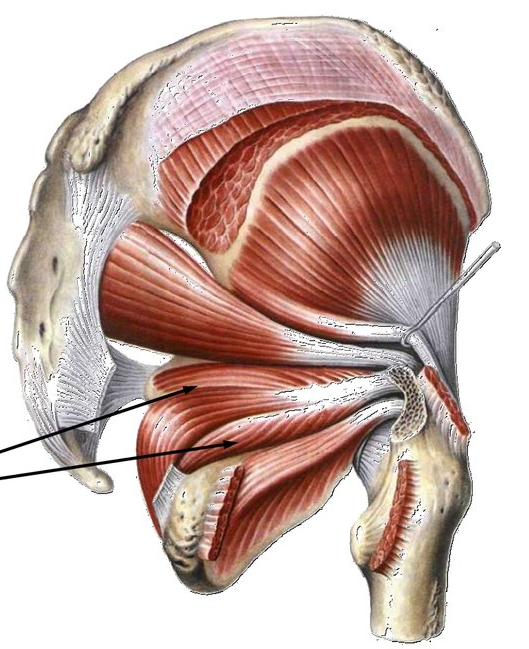 2. Подпишите мышцы (их 6!) и нервы, которыми они иннервируются (только те, которые видны!)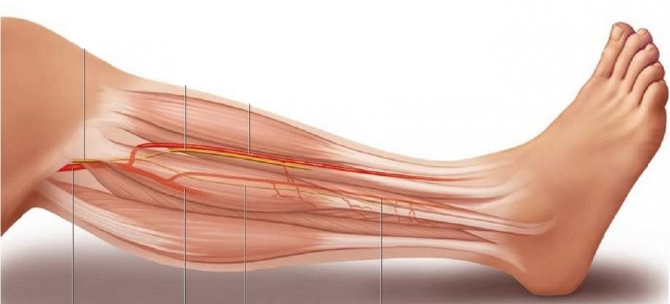 ______________________________________________________________________